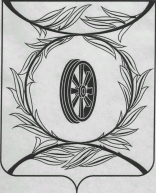 Челябинская областьСОБРАНИЕ ДЕПУТАТОВКАРТАЛИНСКОГО МУНИЦИПАЛЬНОГО РАЙОНАРЕШЕНИЕот 30 ноября 2017 года № 371              Об Утверждении Порядка ведения перечня видов муниципального контроля и органов местного самоуправления, уполномоченных на их осуществление в Карталинском муниципальном районеНа основании статьи 17.1 Федерального закона от 06.10.2003 года           № 131-ФЗ «Об общих принципах организации местного самоуправления в Российской Федерации», пункта 1 части 2 статьи 6 Федерального закона от 26.12.2008 года № 294-ФЗ «О защите прав юридических лиц и индивидуальных предпринимателей при осуществлении государственного контроля (надзора) и муниципального контроля», Устава Карталинского муниципального района, Собрание депутатов Карталинского муниципального района РЕШАЕТ:1. Утвердить Порядок ведения перечня видов муниципального контроля и органов местного самоуправления, уполномоченных на их осуществление в Карталинском муниципальном районе согласно приложению.2. Направить настоящее решение администрации Карталинского муниципального района для опубликования в газете «Карталинская новь».3. Разместить настоящее решение на официальном сайте администрации Карталинского муниципального района в сети Интернет. 4. Настоящее решение вступает в силу с 01.01.2018 года.Председатель Собрания депутатовКарталинского муниципального района                                         В.К. ДемедюкПриложениек решению Собрания депутатовКарталинского муниципального районаот 30 ноября 2017 года № 371Порядок ведения перечня видов муниципального контроля и органов местного самоуправления, уполномоченных на их осуществление в Карталинском муниципальном районеI. Общие положения1. Порядок ведения перечня видов муниципального контроля и органов местного самоуправления, уполномоченных на их осуществление в Карталинском муниципальном районе (далее – Порядок) разработан в соответствии с Федеральным законом от 06.10.2003 года № 131-ФЗ «Об общих принципах организации местного самоуправления в Российской Федерации», Федеральным законом от 26.12.2008 года № 294-ФЗ «О защите прав юридических лиц и индивидуальных предпринимателей при осуществлении государственного контроля (надзора) и муниципального контроля», Уставом Карталинского муниципального района.2. Порядок устанавливает процедуру ведения перечня видов муниципального контроля и органов местного самоуправления, уполномоченных на их осуществление в Карталинском муниципальном районе (далее – Перечень).3. Ведение Перечня осуществляется уполномоченным органом, определенным  администрацией Карталинского муниципального района.II. Ведение Перечня4. Перечень определяет виды муниципального контроля и органов местного самоуправления, уполномоченных на их осуществление, на территории Карталинского муниципального района.5. Ведение Перечня осуществляется на основании муниципального правового акта органа местного самоуправления Карталинского муниципального района, устанавливающего порядок организации и осуществления контроля в соответствующей сфере деятельности, по форме согласно приложению к настоящему Порядку.6. В Перечень включается следующая информация:1) наименование вида муниципального контроля, осуществляемого на территории Карталинского муниципального района;2) наименование органа местного самоуправления Карталинского муниципального района, уполномоченного на осуществление соответствующего вида муниципального контроля (с указанием наименования структурного подразделения органа местного самоуправления Карталинского муниципального района, наделенного соответствующими полномочиями);3) реквизиты нормативных правовых актов Российской Федерации, Челябинской области, муниципальных правовых актов Карталинского муниципального района, регулирующих соответствующий вид муниципального контроля.7. Внесение изменений в Перечень осуществляется в течение 10 (десяти) дней со дня принятия (издания) муниципального правового акта органа местного самоуправления Карталинского муниципального района.8. Перечень подлежит размещению на официальном сайте администрации Карталинского муниципального района в информационно-телекоммуникационной сети «Интернет».Приложение к Порядку ведения перечня видов муниципального контроля и органов местного самоуправления, уполномоченных на их осуществление в Карталинском муниципальном районеПереченьвидов муниципального контроля и органов местного самоуправления, уполномоченных на их осуществление в Карталинском муниципальном районе№ п/пНаименование вида муниципального контроля, осуществляемого на территории Карталинского муниципального районаНаименование органа местного самоуправления Карталинского муниципального района, уполномоченного на осуществление соответствующего вида муниципального контроляРеквизиты нормативных правовых актов Российской Федерации, Челябинской области, муниципальных правовых актов Карталинского муниципального района, регулирующих соответствующий вид муниципального контроля1234